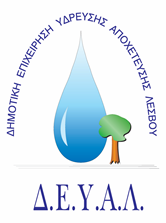 ΔΙΑΔΗΜΟΤΙΚΗ ΕΠΙΧΕΙΡΗΣΗ                                                            Ημερομηνία: 19/12/2023ΥΔΡΕΥΣΗΣ ΑΠΟΧΕΤΕΥΣΗΣ                                             ΛΕΣΒΟΥ                                                                                                          Προς                                                                                                          Δ.Ε.Υ.Α. ΛέσβουΕΝΔΕΙΚΤΙΚΟΣ ΠΡΟΥΠΟΛΟΓΙΣΜΟΣ	Προς ΘΕΜΑ:   Προμήθεια ζεύγους ραμπών φόρτωσης μηχανημάτων έργου σε φορτηγό. Αρ. πρωτ.:    15935/19-12-2023Α/ΑΠΟΣΟΤΗΤΑΠΕΡΙΓΡΑΦΗΤΙΜΗ ΜΟΝ. ΚΟΣΤΟΣ11ΖΕΥΓΟΣ ΡΑΜΠΩΝ ΦΟΡΤΩΣΗΣ ΜΗΧΑΝΗΜΑΤΩΝ ΕΡΓΟΥ ΣΕ ΦΟΡΤΗΓΟ. ΥΛΙΚΟ ΚΑΤΑΣΚΕΥΗΣ: ΑΛΟΥΜΙΝΙΟ. ΟΛΙΚΟ ΜΗΚΟΣ: 3,00m. ΟΛΙΚΟ ΠΛΑΤΟΣ: 360,00mm. ΚΑΘΑΡΟ ΠΛΑΤΟΣ: 300,00mm. ΜΕ ΠΛΕΥΡΙΚΑ ΠΑΡΑΠΕΤΑ. ΓΙΑ ΜΗΧΑΝΗΜΑ ΒΑΡΟΥΣ / ΜΕΤΑΤΡΟΧΙΟΥ: ΠΕΡΙΠΟΥ 3.500kg / 1.000 mmΠΕΡΙΠΟΥ 4.000kg / 1.250 mmΠΕΡΙΠΟΥ 4.500kg / 1.500 mmΒΑΡΟΣ ΖΕΥΓΟΥΣ ΡΑΜΠΩΝ: <60kg2.000,002.000,00ΚΑΘΑΡΗ ΑΞΙΑΚΑΘΑΡΗ ΑΞΙΑΚΑΘΑΡΗ ΑΞΙΑΚΑΘΑΡΗ ΑΞΙΑ2.000,00ΦΠΑ 17%ΦΠΑ 17%ΦΠΑ 17%ΦΠΑ 17%340,00ΣΥΝΟΛΟΣΥΝΟΛΟΣΥΝΟΛΟΣΥΝΟΛΟ2.340,00